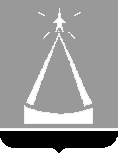 ГЛАВА  ГОРОДСКОГО  ОКРУГА  ЛЫТКАРИНО  МОСКОВСКОЙ  ОБЛАСТИПОСТАНОВЛЕНИЕ______________  №  _____________г.о. ЛыткариноОб утверждении Комплексной схемы организации дорожного движения города ЛыткариноНа основании статьи 22 Федерального закона от 10.12.1995 года № 196-ФЗ «О безопасности дорожного движения», Приказа Министерства транспорта Российской Федерации от 17.03.2015 №43 «Об утверждении Правил подготовки проектов и схем организации дорожного движения», в целях обеспечения безопасности дорожного движения, упорядочиванию и улучшению условий дорожного движения транспортных средств и пешеходов постановляю:                                            1.  Утвердить Комплексную схему организации дорожного движения города Лыткарино (прилагается).2. Опубликовать настоящее постановление в установленном порядке и разместить на официальном сайте городского округ Лыткарино Московской области в сети «Интернет».7. Контроль за исполнением настоящего постановления возложить на заместителя Главы  Администрации городского округа Лыткарино                     Н.В. Макарова.И.о. Главы городского округа Лыткарино	Л.С. Иванова